Supplementary Materials: Table S1. Facility-specific distribution of antibiotic (fluoroquinolone and broad-spectrum) days of therapy and C. difficile infections (hospital-onset and post-discharge) in four acute-care facilities in Atlanta, Georgia (September 2017 – September 2020).aIQR – Interquartile RangebPer 1000 person-days (Fluoroquinolone DOT, BSHO DOT and Hospital-Onset CDI); Per 100 patient discharges (12-week post-discharge CDI)cBootstrapped 95% Confidence Intervals for median rateseDOT – Days of TherapyfCDI-Clostridiodes difficile infectionsSupplementary Materials: Table S2. Facility-specific changes in fluoroquinolone and broad-spectrum (BSHO) antibiotics use and C. difficile Infections (hospital-onset and 12-week post-discharge) in four acute-care facilities in Atlanta, Georgia (September 2017 – September 2020).aBaseline month-to-month trend in rate i.e. exp(β1)bStep change associated with intervention i.e. exp(β2)cChange in month-to-month trend in the post-intervention versus the pre-intervention period i.e. exp(β3)dMonth-to-month trend in the post-intervention period only i.e. exp(β1+β3)eSandwich estimators used to generate robust standard errors for confidence intervalsSupplementary Materials: Figure S1: Pooled Case Mix Index and COVID-19 diagnoses over time (September 2017-September 2020)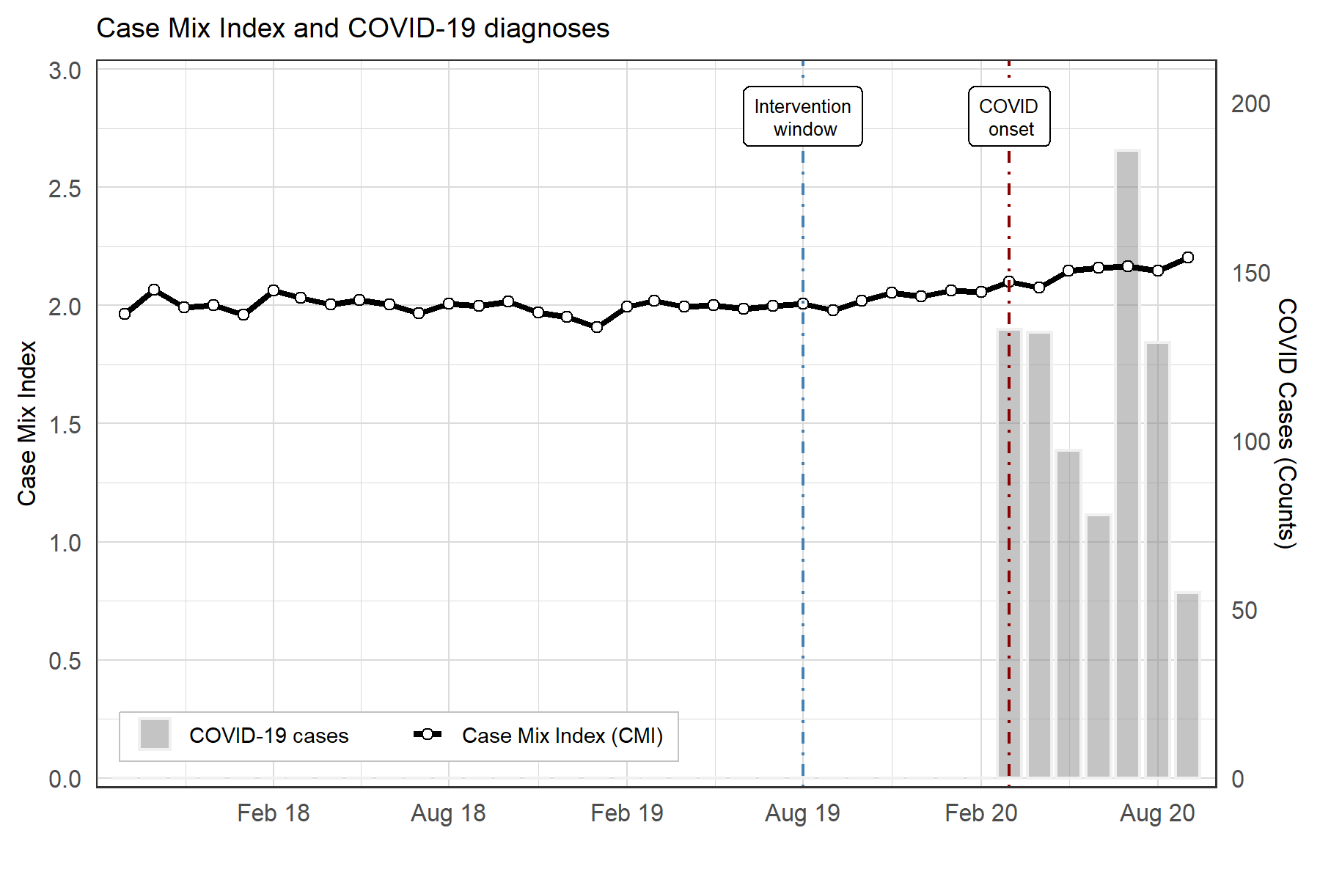 Supplementary Materials: Figure S2. Sensitivity Analysis of impact of intervention on fluoroquinolone antibiotic use (A, C) and 12-week post discharge C. difficile infections (B, D) at four acute-care facilities, with adjustment for MS-DRG CMI (A, B) or a COVID-time point (D, C), September 2017 – September 2020 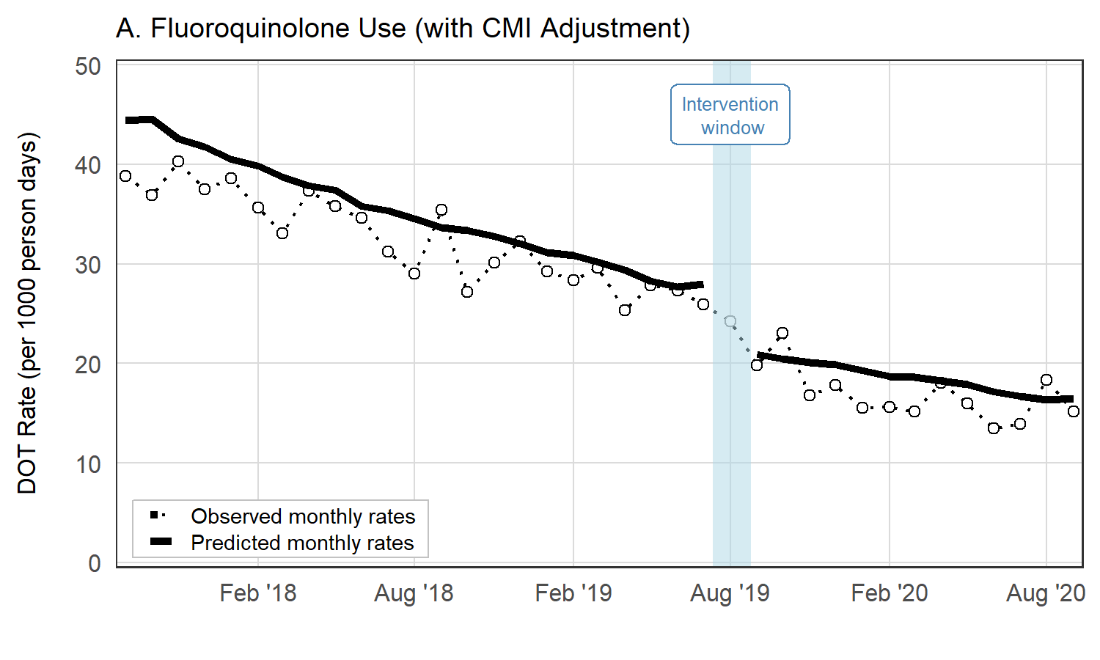 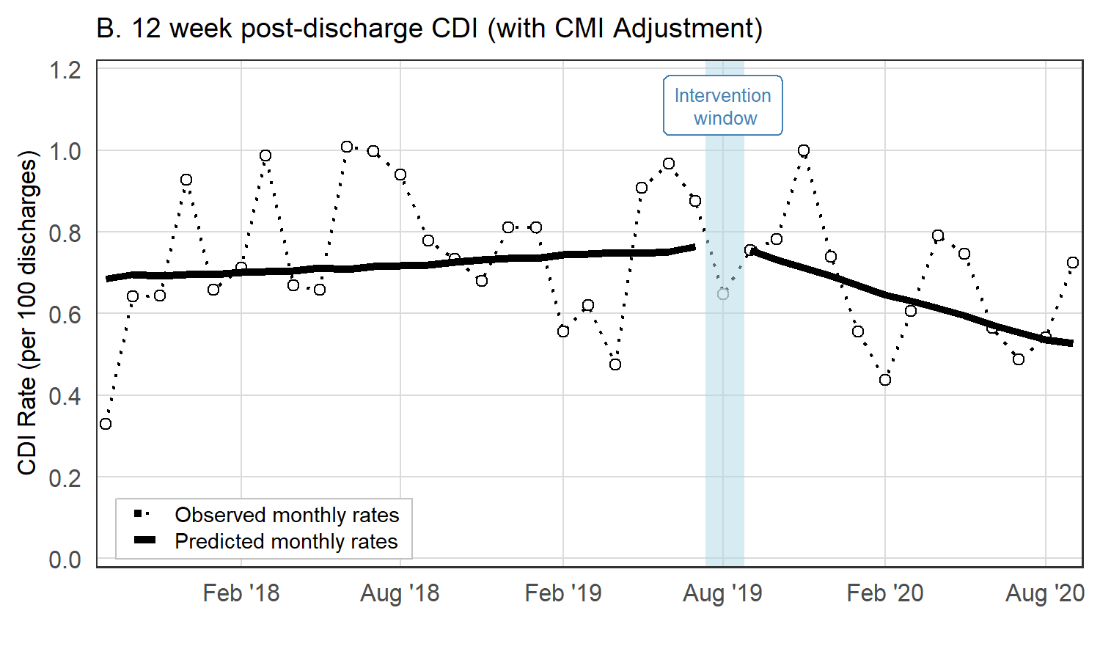 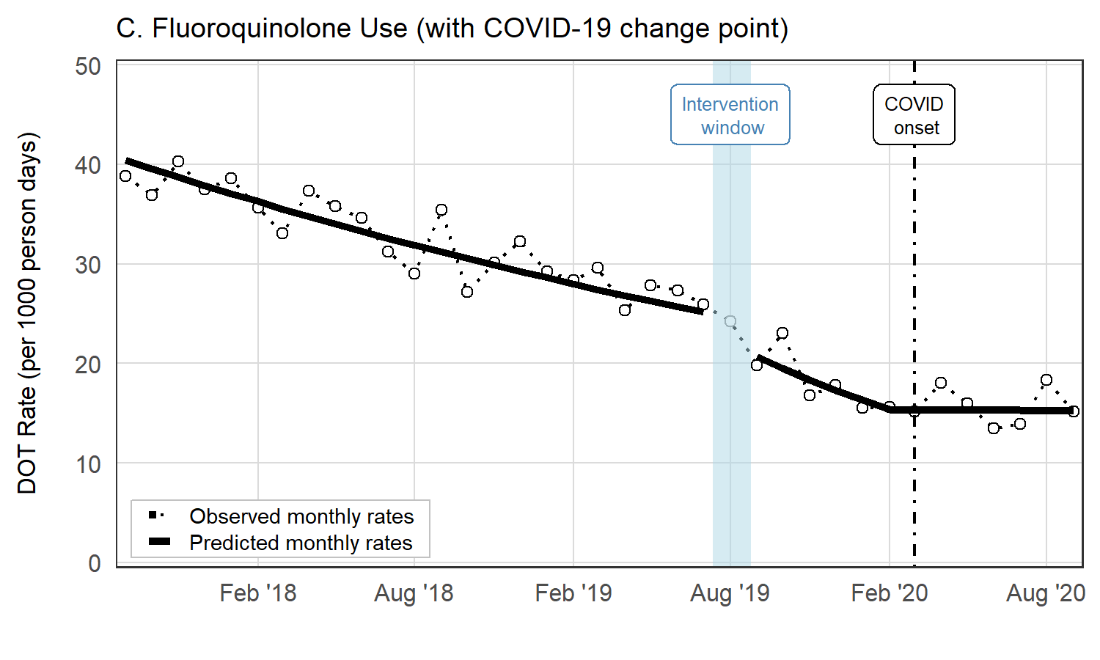 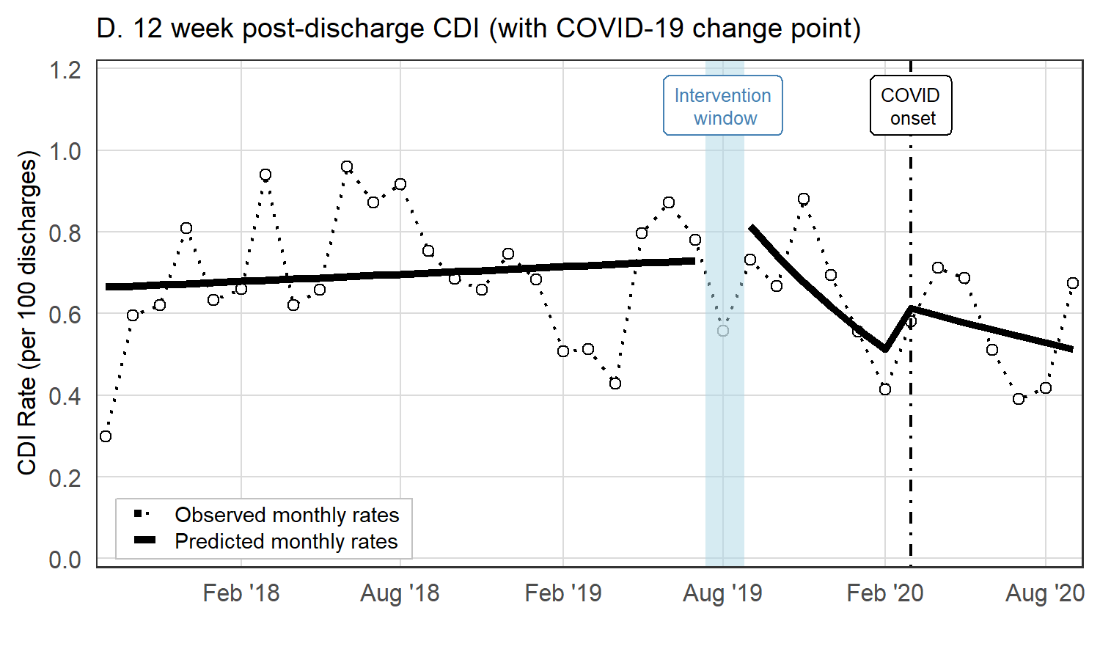 Supplementary Materials: Table S3. Sensitivity Analysis of impact of intervention on fluoroquinolone antibiotic use and 12-week post discharge C. difficile infections at four acute-care facilities, September 2017 – September 2020 aBaseline month-to-month trend in rate i.e. exp(β1)bStep change associated with intervention i.e. exp(β2)cChange in month-to-month trend in the post-intervention versus the pre-intervention period i.e. exp(β3)dMedicare Severity Diagnosis Related Group case mix index (MS-DRG)      eMonth-to-month trend in the post-intervention period only i.e. exp(β1+β3)fStep change associated with COVID onset i.e. exp(β4)gChange in month-to-month trend in the post-COVID-onset versus the pre-intervention periods i.e. exp(β5)hMonth-to-month trend in the post-COVID period only i.e. exp(β1+β5)Pre-Intervention period (n=23 months)Pre-Intervention period (n=23 months)Pre-Intervention period (n=23 months)Post-Intervention period (n=13 months)Post-Intervention period (n=13 months)Post-Intervention period (n=13 months)Total CountMedian Monthly Count (IQR)aMedian Monthly Rateb (95% CIc)Total CountMedian Monthly Count (IQR)aMedian Monthly Rateb (95% CIc)Facility A:          Fluoroquinolone DOTe8,013377 (265.0 - 409.0)35.6 (29.8 – 38.3)2,725188.5 (150.5 - 234.0)21.4 (17.6 - 26.4)          BS-HO DOTe46,6382,006 (1952.5 - 2144.5)206.0 (196.1 - 209.0)28,2822,100 (1979.8 - 2160.8)226.7 (218.7 - 236.1)          Hospital-Onset CDIf1878 (6.0 - 9.5)0.8 (0.6 – 0.9)1078.5 (5.8 - 9.0)0.9 (0.7 - 1.0)      12-week Post-discharge CDIf1948 (6.0 - 10.0)0.7 (0.6 - 0.8)634.5 (3.0 - 5.8)0.5 (0.4 - 0.6)Facility B:          Fluoroquinolone DOTe6,164275 (252.0 - 297.0)31.0 (27.6 - 33.0)1,959135 (114.3 - 144.8)13.5 (11.8 – 16.0)          BS-HO DOTe28,7151,240 (1151.0 - 1369.0)137.5 (133.3 - 140.6)21,2761,566 (1417.0 - 1637.3)153.5 (148.6 – 163.0)          Hospital-Onset CDIf1657 (5.5 - 8.0)0.8 (0.7 - 0.9)775 (4.3 - 7.0)0.5 (0.4 - 0.6)      12-week Post-discharge CDIf25011 (8.0 – 13.5)0.7 (0.6 - 0.9)1208.5 (6.0 - 9.8)0.6 (0.5 - 0.7)Facility C:          Fluoroquinolone DOTe5,185210 (202.0 - 250.5)31.9 (27.8 – 35.3)1,827125 (99.8 - 176.8)15.9 (12.1 - 20.9)          BS-HO DOTe25,9321,102 (895.5 - 1325.5)166.7 (152.1- 170.1)21,2641,520 (1422.0 - 1623.5)195.2 (185.3 - 205.2)          Hospital-Onset CDIf553 (1.5 - 3.0)0.4 (0.3- 0.5)534 (3.0 - 4.8)0.5 (0.3 - 0.7)      12-week Post-discharge CDIf2119 (7.0 - 12.0)0.7 (0.6- 0.8)1389 (7.0 - 9.8)0.7 (0.5 - 0.8)Facility D:          Fluoroquinolone DOTe1,79175 (55.0 - 92.0)29.6 (24.1 – 35.2)52734.5 (28.3 - 45.8)14.0 (11.5 – 20.1)          BS-HO DOTe10,401448 (406.0 - 493.5)178.8 (167.8 – 189.1)6,737484 (453.5 - 517.3)195.0 (185.7 – 206.3)          Hospital-Onset CDIf321 (1.0 - 2.0)0.4 (0.4 - 0.7)70 (0.0 - 1.0)0.0 (0.0 - 0.4)      12-week Post-discharge CDIf794 (2.0 – 5.0)0.6 (0.4 - 0.8)493 (1.0 - 6.0)0.6 (0.2 - 1.2)Fluoroquinolone UseFluoroquinolone UseBS-HO antibioticsBS-HO antibioticsHospital-onset CDIHospital-onset CDI12-week post-discharge CDI12-week post-discharge CDIRate Ratio (95% CI)P valueRate Ratio (95% CI)P valueRate Ratio (95% CI)P valueRate Ratio (95% CI)P valueFacility AeBaseline trenda0.980 (0.973 - 0.987)<0.0011.007 (1.001 - 1.012)0.0131.018 (0.996 - 1.041)0.1050.992 (0.971 - 1.014)0.480Level changeb0.962 (0.766 - 1.207)0.7801.034 (0.952 - 1.122)0.4291.034 (0.642 - 1.669)0.8890.874 (0.485 - 1.574)0.653Trend changec0.990 (0.966 - 1.015)0.7360.993 (0.986 - 1.000)0.0380.955 (0.903 - 1.011)0.1140.990 (0.922 - 1.063)0.777Post-intervention trendd0.970 (0.950 - 0.991)0.0060.999 (0.990 - 1.009)0.8590.973 (0.924 - 1.025)0.3010.982 (0.918 - 1.051)0.599Facility BBaseline trenda0.985 (0.975 - 0.996)0.0091.003 (0.996 - 1.009)0.4010.997 (0.973 - 1.023)0.8411.001 (0.985 - 1.024)0.656Level changeb0.565 (0.436 - 0.731)<0.0011.015 (0.919 - 1.122)0.7630.684 (0.372 - 1.258)0.2220.906 (0.577 - 1.423)0.669Trend changec1.009 (0.980 - 1.039)0.5461.008 (0.999 - 1.016)0.0811.007 (0.939 - 1.080)0.8460.970 (0.919 - 1.024)0.271Post-intervention trendd0.994 (0.968 - 1.022)0.6861.007 (0.992 - 1.023)0.3751.004 (0.941 - 1.073)0.8950.974 (0.927 - 1.025)0.314Facility CBaseline trenda0.989 (0.978 - 1.000)0.0431.009 (1.000 - 1.018)0.0611.009 (1.000 - 1.018)0.0611.008 (0.986 - 1.031)0.481Level changeb0.670 (0.520 - 0.864)0.0021.077 (0.978 - 1.186)0.1311.077 (0.978 - 1.186)0.1311.120 (0.706 – 1.775)0.631Trend changec0.983 (0.955 - 1.013)0.2620.995 (0.983 - 1.007)0.4000.995 (0.983 - 1.007)0.4000.972 (0.921 - 1.026)0.306Post-intervention trendd0.972 (0.947 - 0.999)0.0431.003 (0.989 - 1.018)0.6411.003 (0.989 - 1.018)0.6410.980 (0.933 - 1.030)0.420Facility DBaseline trenda0.956 (0.939 - 0.974)<0.0010.996 (0.989 - 1.003)0.2380.987 (0.937 - 1.039)0.6191.044 (1.008 - 1.080)0.015Level changeb0.996 (0.649 - 1.528)0.9841.104 (0.940 - 1.297)0.2280.595 (0.111 - 3.190)0.5451.023 (0.516 - 2.025)0.949Trend changec1.013 (0.964 - 1.064)0.6101.009 (0.991 - 1.028)0.3110.950 (0.760 - 1.188)0.6530.892 (0.815 - 0.975)0.012Post-intervention trendd0.968 (0.925 - 1.014)0.1731.005 (0.989 - 1.022)0.5490.937 (0.755 - 1.165)0.5610.931 (0.857 - 1.011)0.087Fluoroquinolone UseFluoroquinolone Use12-week post-discharge CDI12-week post-discharge CDIRate Ratio (95% CI)P valueRate Ratio (95% CI)P valueSensitivity analyses using CMI adjustmentBaseline trenda0.978 (0.965, 0.991)0.0011.008 (0.996, 1.019)0.193Level change after interventionb0.787 (0.616, 1.004)0.0540.967 (0.892, 1.049)0.421Trend change after interventionc0.993 (0.978, 1.008)0.3640.966 (0.942, 0.991)0.007MS-DRG CMId1.316 (1.113, 1.557)0.0011.100 (0.852, 1.421)0.465Post-intervention trende0.971 (0.960, 0.982)0.0000.973 (0.959, 0.988)<0.001Sensitivity analyses modeling COVID as a separate change pointBaseline trenda0.979 (0.977, 0.991)0.0011.008 (0.997, 1.019)0.172Level change after interventionb0.872 (0.600, 1.269)0.4731.192 (0.920, 1.542)0.184Trend change after interventionc0.963 (0.903, 1.028)0.2570.899 (0.793, 1.020)0.099Level change after COVID onsetf1.058 (0.750, 1.492)0.7491.335 (0.749, 2.382)0.327Trend change after COVID onsetg1.060 (0.981, 1.146)0.1421.089 (0.973, 1.218)0.139Post-intervention trende0.943 (0.880, 1.010)0.0950.906 (0.800, 1.027)0.122Post-COVID onset trendh1.037 (0.963, 1.117)0.3341.097 (0.978, 1.230)0.113